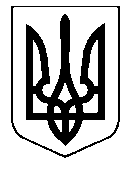 УКРАЇНАНОСІВСЬКА  МІСЬКА  РАДАНОСІВСЬКОГО  РАЙОНУ ЧЕРНІГІВСЬКОЇ  ОБЛАСТІВИКОНАВЧИЙ  КОМІТЕТР І Ш Е Н Н Я18  грудня   2018 року                   м. Носівка                              	       № 408Про Порядок надання  платних послуг закладами культури Носівської міської радиВідповідно до статей 32, 52  Закону України «Про місцеве самоврядування в Україні», керуючись статтями 19, 26  Закону України «Про культуру»,  Постанови Кабінету Міністрів України від 12 грудня 2011 року зі змінами № 1271 «Про затвердження платних послуг, які можуть надаватися державними і комунальними закладами культури» та наказу Міністерства культури України, Міністерства фінансів України, Міністерства економічного розвитку і торгівлі України від 01 грудня 2015 року №1004/1113/1556 «Про затвердження Порядку визначення вартості та надання платних послуг закладами культури, заснованими на державній та комунальній формі власності»,  виконавчий комітет міської ради вирішив:1. Затвердити Положення про надання платних послуг закладами культури Носівської міської ради (додаток 1).2. Затвердити перелік та вартість платних послуг, що надаються закладами культури Носівської міської ради (додаток 2).3. Затвердити типовий договір оренди транспортного засобу з екіпажем (водієм) (додаток 3).4. Положення про порядок використання автобусу закладів культури Носівської міської ради (додаток 4).5. Контроль за виконанням рішення покласти на заступника міського голови з питань гуманітарної сфери Л.В. Міщенко, організацію виконання – на начальника відділу культури і туризму міської ради.Міський голова                                                                          В.М. Ігнатченко     